                                                   ОБЩЕСТВО С ОГРАНИЧЕННОЙ ОТВЕТСТВЕННОСТЬЮ 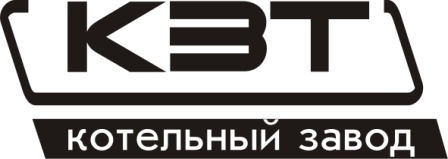  Котельный завод "Теплоэнергетик"656023, Россия, Алтайский край, г. Барнаул, ул. Г. Титова 35а. Отдел продаж т/ф. (3852) 555-883, 555-884, 33-78-30, 33-78-31, 69-73-10 , 60-97-10 E-mail: altaikotel@mail.ru. Сайт: altaikotel.ruООО Котельный завод «Теплоэнергетик»  – специализируется на производстве и поставке энергетического оборудования:модульные котельные установки (МКУ) производительностью от 0,4 МВт до 50 МВт;трубные системы паровых котлов до 25 т/ч;водогрейные котлы производительностью до 4 МвТ;комплектующие котлов  Братск Универсал Энергия ;топочные устройства для паровых и водогрейных котлов типа — ТЛЗМ, ТЧЗМ, ТШПм, ТЛПХ, ЗП-РПК;экономайзеры чугунные — ЭБ, стальные — БВЭС;батарейные циклоны и золоуловители — ЦН-15, ЦБ, БЦ-2, БЦ-259, БЦ-512, ЗУ;дробилки -  ВДГ-10, ВДП-15, ДО-1М, ДДЗ-4;установки углеподачи и шлакозолоудаления - УСУ, УСШ, ТС-2-30, ПСКМ, подъемник скиповый;тягодутьевые машины — ВДН, ВД,  ДН, Д;оборудование водоподготовки;воздухоподогреватели — ВПО;запасные части котельного оборудования;Трубопроводная арматура: Энергетическая арматура, Вентили, Задвижки; Клапана, Затворы, Краны Шаровые.           Ген. директор                                                               Переверзев А.В.